ИЗВЕЩЕНИЕ О ПРИЗНАНИИ ОТКРЫТОГО КОНКУРСА НЕСОСТОЯВШИМСЯна право заключения договора на размещение нестационарного торгового объекта на территорииМО ГП « Город Кондрово»     В связи с тем, что для  участия в конкурсе, утвержденного постановлением администрации МР «Дзержинский район» от 15.03.2021 № 301 «О проведении открытого конкурса на право заключения договоров на размещение нестационарных торговых объектов на территории МО ГП «Город Кондрово», в соответствии с п.2.5.1. Положения о порядке размещения нестационарных торговых объектов, объектов по оказанию бытовых услуг на территории МО ГП «Город Кондрово», утвержденного постановлением администрации МР «Дзержинский район» от 15.02.2021 № 174, подана одна заявка, организатор конкурса – отдел экономики  администрации МР «Дзержинский район» извещает о признании конкурса несостоявшимся.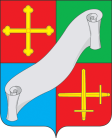 КАЛУЖСКАЯ ОБЛАСТЬАдминистрациЯ (исполнительно-распорядительный орган)МУНИЦИПАЛЬНОГО  РАЙОНА"ДЗЕРЖИНСКИЙ  РАЙОН"249833,  г. Кондрово,  пл. Центральная,  д. 1Тел. 4-69-02,  факс 3-64-90 e-mail: adzerg@adm.kaluga.ruКАЛУЖСКАЯ ОБЛАСТЬАдминистрациЯ (исполнительно-распорядительный орган)МУНИЦИПАЛЬНОГО  РАЙОНА"ДЗЕРЖИНСКИЙ  РАЙОН"249833,  г. Кондрово,  пл. Центральная,  д. 1Тел. 4-69-02,  факс 3-64-90 e-mail: adzerg@adm.kaluga.ruКАЛУЖСКАЯ ОБЛАСТЬАдминистрациЯ (исполнительно-распорядительный орган)МУНИЦИПАЛЬНОГО  РАЙОНА"ДЗЕРЖИНСКИЙ  РАЙОН"249833,  г. Кондрово,  пл. Центральная,  д. 1Тел. 4-69-02,  факс 3-64-90 e-mail: adzerg@adm.kaluga.ruКАЛУЖСКАЯ ОБЛАСТЬАдминистрациЯ (исполнительно-распорядительный орган)МУНИЦИПАЛЬНОГО  РАЙОНА"ДЗЕРЖИНСКИЙ  РАЙОН"249833,  г. Кондрово,  пл. Центральная,  д. 1Тел. 4-69-02,  факс 3-64-90 e-mail: adzerg@adm.kaluga.ruВ районную газету «Новое Время»           (для публикации 16.04.2021)№отВ районную газету «Новое Время»           (для публикации 16.04.2021)На №отВ районную газету «Новое Время»           (для публикации 16.04.2021)